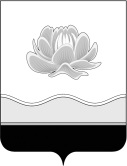 Российская ФедерацияКемеровская область - КузбассМысковский городской округСовет народных депутатов Мысковского городского округа(шестой созыв)Р Е Ш Е Н И Еот 26 июля 2023г. №_56-н  О дополнительной мере социальной поддержки граждан, проживающих на территории Мысковского городского округа, заключивших контракт о добровольном содействии в выполнении задач, возложенных на Вооруженные Силы Российской ФедерацииПринятоСоветом народных депутатовМысковского городского округа25 июля 2023 годаВ целях обеспечения социальной поддержки граждан, заключивших контракт о  добровольном содействии в выполнении задач, возложенных на Вооруженные Силы Российской Федерации, в соответствии с частью 5 статьи 20 Федерального закона от 06.10.2003 № 131-ФЗ «Об общих принципах организации местного самоуправления в Российской Федерации», руководствуясь пунктом 22 части 2 статьи 32 Устава Мысковского городского округа, Совет народных депутатов Мысковского городского округар е ш и л:1. Установить в качестве дополнительной меры социальной поддержки граждан, проживающих на территории Мысковского городского округа, заключивших контракт о добровольном содействии в выполнении задач, возложенных на Вооруженные Силы Российской Федерации, при условии их участия в специальной военной операции (далее - контрактник), в виде предоставления жилых помещений муниципального жилищного фонда по договору социального найма (далее - жилые помещения).2. Право на предоставление жилых помещений по договору социального найма имеют контрактники, которые:2.1. заключили контракт о добровольном содействии в выполнении задач, возложенных на Вооруженные Силы Российской Федерации, не менее чем на шесть месяцев;2.2. не являются нанимателями жилых помещений по договорам социального найма или членами семьи нанимателя жилого помещения по договору социального найма, либо собственниками жилых помещений. 3.  Предоставление жилых помещений осуществляется:3.1. без учета нормы предоставления площади жилого помещения по договору социального найма, утвержденной решением Совета народных депутатов Мысковского городского округа;3.2. при наличии свободного, не ограниченного правами третьих лиц, жилого помещения муниципального жилищного фонда.4. Жилые помещения по договорам социального найма в соответствии с настоящим решением предоставляются на основании постановления администрации Мысковского городского округа. 5. Порядок предоставления дополнительных мер социальной поддержки, установленной настоящим решением, определяется постановлением администрации Мысковского городского округа.6. Настоящее решение направить главе Мысковского городского округа для подписания и опубликования (обнародования) в установленном порядке.7. Настоящее решение вступает в силу на следующий день после его официального опубликования (обнародования) и распространяется свое действие на правоотношения, возникшие с 01.04.2023 года.8. Контроль за исполнением настоящего решения возложить на комитет Совета народных депутатов Мысковского городского округа по развитию местного самоуправления и безопасности, администрацию Мысковского городского округа.Заместитель председателя Совета народных депутатов Мысковского городского округа                                                      Е.А. ВетроваГлава Мысковского городского округа                                                          Е.В. Тимофеев